BANCAS DE QUALIFICAÇÃO DOS TRABALHOS DE CONCLUSÃO DE CURSO 2017/1BANCAS DE QUALIFICAÇÃO DOS TRABALHOS DE CONCLUSÃO DE CURSO 2017/1BANCAS DE QUALIFICAÇÃO DOS TRABALHOS DE CONCLUSÃO DE CURSO 2017/1BANCAS DE QUALIFICAÇÃO DOS TRABALHOS DE CONCLUSÃO DE CURSO 2017/1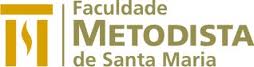 CURSO DE EDUCAÇÃO FÍSICATRABALHO DE CONCLUSÃO DE CURSOAcadêmicoANGELO DA LUZ GROTTOTítuloAvaliação da capacidade funcional em idosos praticantes e não praticantes de exercícios físicosProf. Orient.Juliana correa SoaresProf. BancaMATEUS CORRÊA SILVEIRAData / hora27/04 – 18:00Sala C012AcadêmicoANTONIO FRANCISCO FONTANA JUNIORTítuloAssociação da qualidade de vida e capacidade funcional em idosas ativasProf. Orient.CATI RECKELBERG AZAMBUJAProf. BancaJULIANA CORREA SOARESData / hora26/4 – 14:30Sala C012AcadêmicoCRISTINA BITENCOURT RIBAS RIBEIROTítuloA economia e o gasto de energia na canoagemProf. Orient.SILMAR ZANONProf. BancaCATI RECKELBERG AZAMBUJAData / hora25/4 – 16:15Sala C012AcadêmicoDAIANE DA SILVA FARIASTítuloEfeitos das sessões de ginástica laboral na qualidade de vida dos funcionários de uma empresa do ramo de calçados de Santa MariaProf. Orient.CATI reckelberg AZAMBUJAProf. BancaEDUARDO PASCOTTINIData / hora 26/4 – 17:30Sala C012AcadêmicoDANIEL CORREA MORAESTítuloAs diferentes implicações do desenvolvimento psicomotor de crianças de 4 e 5 anosProf. Orient.CATI reckelberg AZAMBUJAProf. BancaJULIANA CORREA SOARESData / hora26/4 – 14:00Sala C012AcadêmicoDANISE PEREIRA DA COSTATítuloBarreiras que impedem a prática de exercícios físicos em escolares do 6º ao 9º anoProf. Orient.JEAN-PIERRE CHAGAS ÁVILAProf. BancaALLINE BRUM FERNANDEZData / hora27/4 – 16:30Sala C016CURSO DE EDUCAÇÃO FÍSICATRABALHO DE CONCLUSÃO DE CURSOAcadêmicoDIEGO QUEVEDO SILVEIRATítuloPercepção do estilo de liderança e nível de ansiedade de atletas de vôlei feminino das categorias juvenil e adulta de Santa MariaProf. Orient.JULIANA correa SOARESProf. BancaJEAN-PIERRE CHAGAS ÁVILAData / hora26/4 – 17:45Sala C016 AcadêmicoDIEYSON PEREIRA DUARTE TítuloO efeito de um programa de treinamento utilizando o método pilates na flexibilidade de atletas de uma equipe da série bronze do campeonato gaúcho de futsalProf. Orient.JULIANA correa SOARESProf. BancaGABRIEL IVAN PRANKEData/ hora27/4 – 13:00Sala C012AcadêmicoERICK ALBERTANI PAMPUCHTítuloPerfil de recreadores graduados e graduandos em educação física que atuaram em um resort de praiaProf. Orient.cati reckelberg azambujaProf. BancaTATIANA VALÉRIA TREVISANData / hora26/4 – 15:00Sala C012AcadêmicoJACKS LUAN VERNIER FERREIRA TítuloAvaliação do equilíbrio postural em idosos residentes na zona rural de São João do Polêsine e zona urbana de Santa MariaProf. Orient.JULIANA CORREA SOARESProf. BancaTATIANA VALÉRIA TREVISANData/ hora26/4 – 15:30Sala C016AcadêmicoJANIELE REBELATO POCHETítuloEfeito do método pilates na flexibilidade de idososProf. Orient.JEAN-PIERRE CHAGAS ÁVILAProf. BancaDaniele de borba assunção SantiagoData / hora26/4 – 16:00Sala C016AcadêmicoJESSICA BITTENCOURT ERNSTTítuloInfluência do objetivo na prática de exercícios resistidos nos níveis de ansiedade, estresse e depressãoProf. Orient.CATI RECKELBERG AZAMBUJAProf. BancaDANIELE DE BORBA ASSUNÇÃO SANTIAGOData / hora26/4 – 17:00Sala C012CURSO DE EDUCAÇÃO FÍSICATRABALHO DE CONCLUSÃO DE CURSOAcadêmicoJORGE LUIS DA SILVA OLIVEIRATítuloCorrelação entre o nível de atividade física e a flexibilidade de adolescentes do ensino médio matriculados em uma instituição de ensino particularProf. Orient.JULIANA correa SOARESProf. BancaFlavio antonio setembrino Pereira Data / hora27/4 – 16:30Sala C012AcadêmicoNICOLE PIMENTEL VOGELTítuloNível de conhecimento de mulheres praticantes de musculação sobre os efeitos do uso de contraceptivos orais combinados com a atividade físicaProf. Orient.SILMAR ZANONProf. BancaCATI RECKELBERG AZAMBUJAData / hora25/4 – 15:45Sala C012AcadêmicoRAFAEL SANTI CONTERATTOTítuloInfluência do número de sessões do método pilates na flexibilidade de indivíduos adultosProf. Orient.JULIANA correa SOARESProf. BancaMATEUS CORRÊA SILVEIRAData / hora27/4 – 17:00Sala C012AcadêmicoRICARDO FACCIN BRAIDATítuloPotência muscular e estabilidade dinâmica de membros inferiores de atletas da categoria sub-17 do Clube União IndependenteProf. Orient.JULIANA correa SOARESProf. BancaMATEUS CORRÊA SILVEIRAData / hora27/4 – 17:30Sala C012 AcadêmicoSTEFAN luis CARDOSO linkTítuloO perfil dos praticantes de esportes de aventura com base nas modalidades de escalada, rapel e montanhismoProf. Orient.CATI reckelberg AZAMBUJAProf. BancaMATEUS CORRÊA SILVEIRAData / hora26/4 – 16:00Sala C012CURSO DE EDUCAÇÃO FÍSICATRABALHO DE CONCLUSÃO DE CURSOAcadêmicoTHAIASMIN BORGES LOPESTítuloDesenvolvimento psicomotor de crianças em séries iniciais de uma escola públicaProf. Orient.SILMAR ZANONProf. BancaDANIELE DE BORBA ASSUNÇÃO SANTIAGOData / hora25/4 – 17:00Sala C012AcadêmicoTIAGO PEREIRA DUARTETítuloNível de qualidade de vida e atividade física de ex-atletas de futebol profissional de Santa MariaProf. Orient.CATI reckelberg AZAMBUJAProf. BancaGABRIEL IVAN PRANKEData / hora26/4 – 13:30Sala C012AcadêmicoWILLIAM CAVALHEIRO DEOLINDOTítuloNível de estresse dos árbitros de futebol da Associação Santamariense de ÁrbitrosProf. Orient.CATI reckelberg AZAMBUJAProf. BancaGABRIEL IVAN PRANKEData / hora26/4 – 13:00Sala C012